	PATVIRTINTA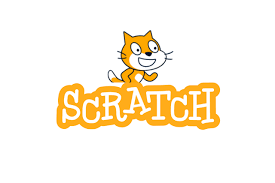 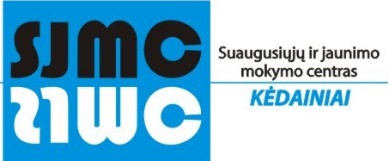 	Kėdainių suaugusiųjų ir jaunimo mokymo 	centro  direktoriaus		2023 m. vasario 20 d. įsak. Nr. V-33RESPUBLIKINIO MOKINIŲ KŪRYBINIŲ IT DARBŲ KONKURSO„ROBOTAI -MŪSŲ PAGALBININKAI“                 PRATĘSIAME KONKURSĄ IKI 2023 M. BALANDŽIO 20 D. IMTINAI               KŪRYBINIŲ DARBŲ LAUKIAME IKI Š. M. BALANDŽIO 20 D. IMTINAI  NUOSTATAIBENDROSIOS NUOSTATOSRespublikinio mokinių kūrybinių darbų konkurso „Robotai- mūsų pagalbininkai“ (toliau –  konkursas) nuostatai nustato temą, tikslus, uždavinius, dalyvius, organizavimo ir vertinimo tvarką.Konkurso  tema  ,,Robotai - mūsų pagalbininkai‘‘. KONKURSO TIKSLAS IR UŽDAVINIAIKonkurso tikslas – šalies mokyklų mokinių kryptingas laisvalaikio praleidimas, kūrybiškumo ir saviraiškos ugdymas, asmenybės tobulėjimo ir bendradarbiavimo tarp mokyklų skatinimas, pilietiškumo ugdymas prisidedant prie švarios aplinkos puoselėjimo ir gamtosaugos problemų sprendimo. Konkurso uždaviniai:skatinti mokinius domėtis IT, taikyti žinias praktinėse veiklose, padėti atsiskleisti kūrybiškumui ir nuolat tobulėti;ugdyti loginį mąstymą ir puoselėti mokinių smalsumą, leidžiantį išlaisvinti fantaziją kaip robotai galėtų pagelbėti žmonijai; atskleisti mokinių gebėjimus IT kūrybinėje veikloje derinant meninę saviraišką su programavimu Scratch aplinkoje.DALYVIAIKonkurse gali dalyvauti visų tipų ugdymo įstaigų 1-8 kl. mokiniai.Konkursas organizuojamas keturiose amžiaus grupėse: 1-2 klasių, 3-4 klasių, 5-6 klasių, 7-8 klasių mokiniai.Dalyvių skaičius neribotas.KONKURSO ORGANIZAVIMASKonkursą organizuoja Kėdainių suaugusiųjų ir jaunimo mokymo centro Neformaliojo vaikų švietimo skyrius.REIKALAVIMAI DARBAMS. DARBŲ PATEIKIMASDarbai (žaidimai) turi būti tokie, kuriuose veikėjai ar (ir) žaidimo fonas (fonai) yra atspindintys konkurso temą ir tikslus.Darbai atliekami tik Scratch platforma. Scratch - Imagine, Program, Share (mit.edu).Darbai turi būti autentiški, estetiški, nieko neįžeidžiantys ir nešmeižiantys, nepažeidžiantys autorinių teisių. Darbų skaičius asmeniui neribojamas.Veiklos aprašymas: Žaidimo pavadinimas užrašytas lietuviškai. Prie žaidimo lietuvių kalba turi būti užpildytas laukelis Instructions (instrukcijos), paaiškinantis, kaip žaisti šį žaidimą. Žr. pavyzdį:https://scratch.mit.edu/projects/459971299Pilnai užbaigtą žaidimą bendrinti (share) Scratch aplinkoje.Žr. Priedo 1  punktą.Elektroniniu paštu scratchlietuviskai@gmail.com konkurso organizatoriams atsiųsti el. laišką, kuriame būtų nurodyta:     *Autoriaus vardas, pavardė     *Mokykla, klasė     *Darbo pavadinimas     *Konsultavusio mokytojo vardas, pavardė, dėstomas dalykas arba neformaliojo švietimo būrelis, kvalifikacija.     *Nuoroda, leidžianti patekti į žaidimą, (ji atsiras tik po to, kai atliksite veiksmą bendrinti (share). Žr. Priedo 2-ą punktą).Jei savo darbe naudojate paveiksliuką ir (ar) foną iš interneto (t. y. kito autoriaus), būtina langelyje Notesand  Credits nurodyti šaltinį, iš kur jis paimtas. Žr. Priedo 3ią punktą.Laiškus atsiųsti iki 2023 m. kovo 31 d. imtinai. PAKEITIMAS: IKI 2023 M. BANDŽIO 20 D. IMTINAI.Laiškai, išsiųsti vėliau, konkurse nedalyvauja.KONKURSO DARBŲ VERTINIMASKomisija vertina darbus vadovaudamasi vertinimo kriterijais: idėjos aktualumas, originalumas, pateikimo meniškumas, darbo atitikimas IT reikalavimams.Darbai nevertinami, jei:neatitinka konkurso sąlygų; neatitinka konkurso tematikos;užfiksuotas plagiatas.Kėdainių suaugusiųjų ir jaunimo mokymo centro direktoriaus įsakymu patvirtinta vertinimo komisija tvirtina kiekvienoje amžiaus grupėje po 3 nugalėtojus ( I, II, III vietos) ir parengia konkurso rezultatų vertinimo protokolą.Konkurso nugalėtojai bus skelbiami  2023 m. gegužės mėn.  Kėdainių suaugusiųjų ir jaunimo mokymo centro internetinėje svetainėje https://www.smc.kedainiai.lm.ltKonkurso  nugalėtojai gaus organizatorių diplomus, o kiti autoriai - padėkas (išsiųsime el. paštu). Ugdymo įstaigų pedagogai, ruošę mokinius konkursui, gaus organizatorių padėkas (išsiųsime el. paštu).BAIGIAMOSIOS NUOSTATOSAutorius, pateikdamas darbą konkursui, sutinka, kad jo asmeniniai duomenys būtų naudojami tiek, kiek tai būtina šių nuostatų reikalavimams vykdyti. Organizatoriai turi teisę be atskiro autoriaus sutikimo atsiųstus darbus fotografuoti ir nurodę jų autorystę naudoti viešinimui (plakatai, katalogai, spauda ir kt.), publikuoti internetinėje erdvėje, rengiamose parodose. Organizatoriai pasilieka teisę darbus eksponuoti savo nuožiūra.Išsamesnė informacija apie konkursą gali būti teikiama šiais kontaktais:Organizacinę  informaciją teikia Kėdainių suaugusiųjų ir jaunimo mokymo centro Neformaliojo vaikų švietimo  skyriaus vedėja Alma Jociuvienė, el. p. almajociuviene@gmail.com.Technologinę informaciją  teikia Kėdainių suaugusiųjų ir jaunimo mokymo centro Neformaliojo vaikų švietimo skyriaus  mokytojas metodininkas Linas Vilčinskas, el. p. livilas@gmail.com.Rekomenduojama peržiūrėkite keletą filmukų – patarimų, kaip sukurti veikėjus ir foną Scratch programoje:https://youtu.be/qYYkYhtychQ https://youtu.be/IyGLb6KBCPM  